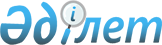 О признании утратившим силу постановление акимата Павлодарской области от 23 июня 2014 года № 211/6 "Об определении порядка расчета ставок арендной платы при передаче объектов в имущественный наем (аренду) областного коммунального имущества"Постановление акимата Павлодарской области от 17 июля 2015 года № 215/7      В соответствии с пунктом 8 статьи 37 Закона Республики Казахстан от 23 января 2001 года "О местном государственном управлении и самоуправлении в Республике Казахстан" акимат Павлодарской области ПОСТАНОВЛЯЕТ:

      1.  Признать утратившим силу постановление акимата Павлодарской области от 23 июня 2014 года № 211/6 "Об определении порядка расчета ставок арендной платы при передаче объектов в имущественный наем (аренду) областного коммунального имущества" (зарегистрировано в Реестре государственной регистрации нормативных правовых актов за № 3865, опубликовано 5 июля 2014 года в газетах "Звезда Прииртышья", "Сарыарқа самалы").

      2.  Контроль за выполнением данного постановления возложить на заместителя акима области Садибекова Г.К.


					© 2012. РГП на ПХВ «Институт законодательства и правовой информации Республики Казахстан» Министерства юстиции Республики Казахстан
				
      Аким области

К. Бозумбаев
